CB ZARAOBE ST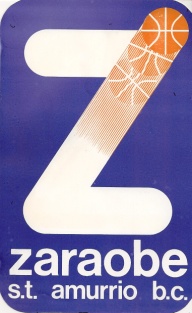 TEMPORADA  2023/2024  DENBORALDIACUOTAS: ESCUELA 80€ - ESCOLARES 200€ - FEDERADOS 300€. ESCUELA un único pago en octubre (80€). ESCOLARES dos pagos: primer pago en octubre (100€); segundo pago en Febrero (100€) FEDERADOS dos pagos: primer pago en octubre (150€); segundo pago en Febrero (150€)                                   Adjuntar hoja de autorización de menores. MUY IMPORTANTE POR FAVOR RELLENAR TODOS LOS APARTADOS.KUOTAK: ESKOLA 80€ - ESKOLA KIROLA 200 € - FEDERATUAK 300€.ESKOLA ordainketa bakarra urrian (80€).ESKOLA KIROLA ordainketa bi zatitan: lehenengoa urrian (100€); bigarrena Otsailean (100€)FEDERATUAK ordainketa bi zatitan: lehenengoa urrian (150€); bigarrena Otsailean (150€)Baimen orriarekin batera entregatu.OSO GARRANTZITSUA MESEDEZ,  HUTSUNE GUZTIAK BETE ITZAZUE.CONTACTO / KONTAKTUA  – zaraobegestion@gmail.comNotas aclaratorias:La hoja de inscripción y la hoja de protección de datos, se deben rellenar y FIRMAR, para luego remitirlas vía e-mail a la siguiente dirección: zaraobegestion@gmail.com, poniendo en el asunto nombre y apellido del jugador/a.El primer pago señalado para octubre no se hará efectivo de momento.  Se comunicará por el grupo de WhatsApp de cada equipo el momento de realizarlo. Una vez realizado se remitirá el justificante de pago al correo electrónico zaraobegestion@gmail.com, poniendo en el asunto nombre y apellido del jugador/a.Al igual que otros años el Club va a realizar descuentos a aquellas familias que cuentan con varios jugadores/as inscritos. Este descuento siempre se va a realizar al hijo/a menor. En caso que sean dos hermanos/as los inscritos en el Club, el primer/a hermano/a pagará las cuotas integras, y el segundo/a hermano/a tendrá un descuento de 50 euros en el pago de la segunda cuota prevista para Febrero. En caso de que sean tres hermanos/as los inscritos en el Club (QUE PAGUEN CUOTA), los dos hermanos/as mayores pagaran las cuotas integras (es decir sin ningún descuento) y el tercer hermano/a, no pagará cuota alguna.Todos los jugadores/as inscritas en el Club durante la temporada 2022/2023, que han confirmado su continuidad para la próxima temporada tienen su plaza reservada.El plazo para remitir la documentación cumplimentada y firmada es el 15 de julio.IMPORTANTE. Todos aquellos jugadores/as Benjamines de segundo año (nacidos 2013) y alevines que vaya a ser su primer o además de las hojas de inscripción remitir el DNI en formato pdf y foto tipo carne (vale selfie) formato jpg. Aquellos que no tengan DNI fotocopia del libro de familia.IMPORTANTE. Todos aquellos jugadores/as que vaya a ser su primer año como federado, además de las hojas de inscripción remitir el DNI en formato pdf y foto tipo carne (vale selfie) formato jpg. Aquellos que no tengan DNI fotocopia del libro de familia. ASIMISMO SE DEBERAN HACERSE EL RECONOCIMEINTO MEDICO.Tenemos varios equipos cerrados ya que tenemos en los mismos un número de jugadores/as, que no nos permite la inscripción de nuevas incorporaciones.Sin embargo, hay varios equipos en los que si está abierta la inscripción a nuevos integrantes, los cuales son los siguientes:Nacidos en 2016 (chicos y chicas). Escuela. Un entrenamiento los Martes 17,15 horas.Nacidos en 2015 y 2014 (chicos y chicas). Benjamines entrenamiento miércoles y viernes 17,15 horasNacidos en 2013 (abierto para chicos); Y SOLO 3 PLAZAS PARA CHICAS.Nacidos en 2012 (PLAZA PARA 2 CHICOS Y 4 CHICAS).Estos jugadores/as que no han pertenecido al Club durante la temporada 2022/2023 podrán también realizar los trámites para la inscripción hasta el 15 de julio. En caso de haber más solicitudes de inscripción que plazas disponibles la admisión se hará por orden de recepción de la documentación.NOMBRE Y APELLIDOSIZEN-ABIZENAKFECHA DE NACIMIENTOJAIOTZE DATADOMICILIOHELBIDEAPOBLACIONHERRIADNINANTELEFONO Y E-MAILTELEFONOA ETA E-MAILCOLEGIOIKASTETXEAALERGIAS/INTOLERANCIASALERGIAK/INTOLERANTZIAKNOMBRE DEL PADRE Y TELEFONOAITAREN IZENA ETA TELEFONOANOMBRE DE LA MADRE Y TELEFONOAMAREN IZENA ETA TELEFONOANº DE CUENTAKONTU ZKIA.CAJA RURAL DE NAVARRAES69  3008  0214  1239  9457  3529